Anmeldung in der Stadtbücherei Hallein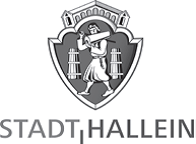 Vorname Nachname □ Weiblich 	□ Männlich	□ Divers	(Zutreffendes bitte ankreuzen)GeburtsdatumStraße, Hausnummer PLZ, OrtTelefonE-Mail□ Newsletter: DSGVO Zustimmungserklärung für die Anfrage zum Bezug eines Newsletters:
Die Stadtbücherei Hallein würde Ihnen gerne eine Anfrage zum Bezug eines Newsletters zusenden. In diesem Newsletter werden Sie über diverse kulturelle Aktivitäten in der Stadtbücherei informiert, die für Sie von Interesse sein könnten. Die Zustimmung ist jederzeit widerrufbar.Datenschutz und Entlehnbedingungen: 
Ich bestätige mit meiner Unterschrift außerdem die Benutzungsvereinbarung zur Kenntnis genommen zu haben und erkläre die darin angeführten Bestimmungenen einzuhalten.Um die Leistungen der Stadtbücherei Hallein anbieten zu können, ist es erforderlich Kundendaten zu speichern. Ich erkläre mich einverstanden, dass meine Daten elektronisch erfasst werden. Details hierzu, d.h. welche Daten für welchen Zweck und wie lange gespeichert werden, finden Sie ausführlich in unseren Datenschutzinformationen: https://www.hallein.gv.at/Web/DatenschutzOrt, Datum	Unterschrift(bei Anmeldung von Personen unter 15 Jahren der/des Erziehungsberechtigten)Einverständniserklärung der Erziehungsberechtigtenbei Anmeldung von Kindern bis 14 JahreMit meiner Unterschrift erkläre ich mich einverstanden, dass mein Kind in der Stadtbücherei Hallein Bücher und Medien ausleihen darf. Ich habe die Benutzerordnung zur Kenntnis genommen und erkläre hiermit, diese zu beachten bzw. dass mein Kind diese beachten wird.Daten der Erziehungsberechtigen:Vorname NachnameAdresse (falls abweichend)